                      Р Е П У Б Л И К А    Б Ъ Л ГА Р И Я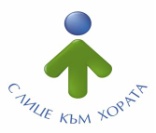 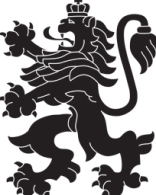                             МИНИСТЕРСТВО  НА  ЗДРАВЕОПАЗВАНЕТО                          РЕГИОНАЛНА  ЗДРАВНА  ИНСПЕКЦИЯ – ВРАЦАгр. Враца 3000      ул. „Черни Дрин” № 2	       тел: 092/62 63 77    e-mail: rzi@rzi-vratsa.com   ИНФОРМАЦИОНЕН БЮЛЕТИНза периода от 28.08.2023г.  до 01.09.2023 г.ДЕЙНОСТ  НА ДИРЕКЦИЯ „НАДЗОР НА ЗАРАЗНИТЕ БОЛЕСТИ“ЕПИДЕМИЧНА ОБСТАНОВКАЗа периода от 28.08.2023г.  до 01.09.2023 г.   в отдел „Противоепидемичен контрол“ на  РЗИ-Враца са съобщени и  регистрирани, както следва:По имунизационната кампания за КОВИД-19, през отчетения период са поставени общo 0 бр. ваксини в кабинета на РЗИ – Враца.Случаи на Заразни болести, подлежащи на задължителен отчет -  общо 5 от тях: ДЕЙНОСТИ ПО ПРОТИВОЕПИДЕМИЧНИЯ  КОНТРОЛ И НАДЗОРА НА ЗАРАЗНИТЕБОЛЕСТИДЕЙНОСТИ В ОТДЕЛ „МЕДИЦИНСКИ ИЗСЛЕДВАНИЯ“	                            /+/     /-/ДЕЙНОСТ  НА ДИРЕКЦИЯ „МЕДИЦИНСКИ ДЕЙНОСТИ“ДЕЙНОСТ  НА ДИРЕКЦИЯ „ОБЩЕСТВЕНО ЗДРАВЕ“                     ДЕЙНОСТ  НА ДИРЕКЦИЯ „ЛАБОРАТОРНИ ИЗСЛЕДВАНИЯ“ Актуална информация за качеството на питейната вода, подавана за населението на област Враца за периода от 28.08.2023г. -   01.09.2023 г.Брой населени места, в които са извършени изследвания за съответния период –   няма Брой изследвани проби питейна вода при консуматорите от централно водоснабдени населени места по показателите от група А –   няма.От тях не отговарят на Наредба № 9 за качеството на водата, предназначена за питейно-битови цели – няма.Брой изследвани проби питейна вода при консуматорите от централно водоснабдени населени места по показателите от група Б – няма.От тях не отговарят на Наредба № 9 за качеството на водата, предназначена за питейно-битови цели –  няма.АНАЛИЗ НА ДЕЙНОСТТА НА РЗИ – ВРАЦА ПО КОНТРОЛ НА ТЮТЮНОПУШЕНЕТО ЗА ПЕРИОДА 28.08.2023г.  до 01.09.2023 г.За периода от 28.08.2023 г. до 01.09.2023 г. РЗИ - Враца е осъществила 25 проверки.  Проверени сa 1 детски и учебни заведения, 5 лечебни и здравни заведения и 19 други закрити обществени места. За изминалия период на отчитане не са констатирани нарушения на въведените забрани и ограниченията на тютюнопушене в закритите и някои открити обществени места. Няма издадени предписания и актове.Д-Р ИРЕНА ВИДИНОВАЗа Директор на Регионална здравна инспекция – Враца,съгласно Заповед №РД-01-113/24.08.2023 г.КАПКОВИ ИНФЕКЦИИБРОЙЧРЕВНИ ИНФЕКЦИИБРОЙКовид-192ЕнтероколитТБК1ДРУГИ ИНФЕКЦИИБРОЙВарицела2СкарлатинаТРАНСМИВНИ ИНФЕКЦИИИзвършени проверки– общо:От тях:В лечебни заведения за извънболнична помощ12В лечебни заведения за болнична помощВ здравни кабинети в детски и учебни заведенияДругиИзвършени проучвания на регистрирани случаи на остри заразни болести (ОЗБ)5                                                                                                                        ОМП8                                                             Раздадени биопродукти232                                                             Издадени предписания2Брой извършени паразитологични изследвания- общо 94Брой извършени вирусологични изследвания - общо 14Брой извършени микробиологични изследвания – общо Администриране на процеса по регистрация  на лечебните заведения за извънболнична помощ и хосписите Проверки по чл. 93 от Закона за здравето по жалби и сигнали при нарушаване на правата на пациентите1Контрол върху дейността на лечебните заведения и медицинските специалисти. Проверки  на лечебните заведения за болнична и извънболнична помощ, проверки по чл. 93 от Закона за здравето1Контрол на медицинска документацияОбработени документи в РКМЕ823Проверки по методиката за субсидиране на лечебните заведения1Контрол на дейността по медицинската експертиза22 Контрол на обектите за търговия на едро и дребно с ЛП по ЗЛПХМ6Контрол и мониторинг на дейности със значение за здравето на човека (ДЗЗЧ):15-          проверки по подържане чистотата на населените места от общините--          проверки на службите по трудова медицина (СТМ)1 -    проверки по чл.56 от ЗЗ 20Взети проби за анализ-Становища за преценяване на необходимостта от извършване на оценка на въздействието върху околната среда (ОВОС) за инвестиционно предложение и извършване на  екологична оценка/ (ЕО) на планове и програми-Проверки на обекти с обществено предназначение 23Проверки на продукти и стоки със значение за здравето на човека5Мониторинг и контрол на радиационни параметри на средата по държавен здравен контрол27Дейности и прояви, свързани с международни и национални дни, посветени на здравен проблем-Здравна оценка на седмични разписания-Участие в ДПК1Разпространине на печатни и аудио-визуални, здравнообразователни, информационни и методични материали7Издадени предписания1Издадени АУАН-Извършени лабораторни изпитвания и измервания – общо:От тях:131за обективизиране на държавния здравен контролконтрол на козметични средстваводи от плувни басейни48нямаза осъществяване мониторинг на факторите на жизнената среда:води за питейно-битови нуждинямапо искане на физически и юридически лица83